	druk nr 300/2023 z dnia 5 grudnia 2023 r.Sprawozdaniez zaawansowania prac planistycznychi realizacji harmonogramu sporządzania miejscowych planów zagospodarowania przestrzennego za III kwartał 2023 rokuMiejska Pracownia Urbanistyczna w Łodzi kontynuowała prace nad 100 projektami planów miejscowych dla terenów o łącznej powierzchni  4714 ha – stanowiącej 16,08 % obszaru miasta, zgodnie z ustaleniami Harmonogramu sporządzania miejscowych planów zagospodarowania przestrzennego na lata 2019-2024+, przyjętym Zarządzeniem Prezydenta Miasta Łodzi Nr 9066/VIII/21 z dnia 16 grudnia 2021 roku, zmienionego Zarządzeniem 
Nr 52/2023 z dnia 12 stycznia 2023 roku.Ze względu na różny stopień zaawansowania realizowane zadania dotyczyły projektów planów miejscowych na następujących etapach sporządzenia:4 projekty planów miejscowych: Szelburg Zarembiny (172), Zdrowie Północ (184), Ogrody Plac Dąbrowskiego (211), Nowosolna – Szkoła (290) o  łącznej powierzchni 245 ha – 0,84 % obszaru miasta, weszły w życie,2 projekty planów miejscowych: Karpacka (279), Wróblewskiego (328) o łącznej powierzchni 13 ha  0,04 % obszaru miasta zostały skierowane do Rady Miejskiej celem uchwalenia,3 projekty planów miejscowych znajdowało się w procedurze ponownego wyłożenia do publicznego wglądu  i zbierania uwag,1 projekt planu miejscowego znajdował się w procedurze ponownego opiniowania i uzgodnień, 4 projekty planów miejscowych znajdowały się w procedurze przygotowania 
do ponownego opiniowania i uzgodnień,2 projekty planów miejscowych znajdowało się w procedurze przygotowania 
do wyłożenia do publicznego wglądu,9 projektów planów miejscowych znajdowało się na etapie wyłożenia 
do publicznego wglądu i zbierania uwag,8 projektów planów miejscowych znajdowało się na etapie rozpatrywania uwag złożonych w wyniku wyłożenia do publicznego wglądu,24 projekty planów miejscowych znajdowało się w procedurze opiniowania i  uzgodnień,21 projektów planów miejscowych było na etapie prac nad projektem planu oraz opracowywania prognoz środowiskowych i finansowych,6 projektów planów miejscowych było na etapie opracowywania koncepcji,16 projektów planów miejscowych było na etapie wstępnych prac projektowych,1 projekt planu miejscowego został uchylony na sesji Rady Miejskiej w Łodzi.Plany miejscowe dla rejonu Strefy WielkomiejskiejPIŁSUDSKIEGO – KILIŃSKIEGO (147) dla części obszaru miasta Łodzi położonej w rejonie alei Piłsudskiego oraz ulic: Kilińskiego, Tuwima i Targowej – przygotowanie do ponownego opiniowania i uzgodnień,PARK KLEPACZA (199) dla części obszaru miasta Łodzi położonej w rejonie alei
Politechniki, ulicy Wólczańskiej oraz parku im. Ks. Bp. Klepacza – prace nad projektem planu,ZARZEWSKA-DĄBROWSKIEGO (201) dla części obszaru miasta Łodzi położonej w rejonie ulic: Zarzewskiej, Łomżyńskiej, Dąbrowskiego i Kilińskiego – w trakcie ponownego opiniowania i uzgodnień,ZARZEWSKA-KILIŃSKIEGO (202) dla części obszaru miasta Łodzi położonej 
w rejonie ulic: Milionowej, Słowiańskiej, Dębowej, Praskiej, Zarzewskiej i Kilińskiego – w trakcie opiniowania i uzgodnień,OGRODY-KILIŃSKIEGO ZACHÓD (206) dla części obszaru miasta Łodzi położonej w rejonie ulic: Północnej, Kilińskiego, Rewolucji 1905 r. i Wschodniej – prace nad koncepcją planu,OGRODY-KILIŃSKIEGO WSCHÓD (207) dla części obszaru miasta Łodzi położonej w rejonie ulic: Północnej, Sterlinga, Jaracza i Kilińskiego – przygotowanie do  ponownego opiniowania i uzgodnień,OGRODY-KAMIŃSKIEGO ZACHÓD (208) dla części obszaru miasta Łodzi położonej w rejonie ulic: Północnej, Kamińskiego, Jaracza i Sterlinga – w trakcie opiniowania i uzgodnień,OGRODY-KAMIŃSKIEGO WSCHÓD (209) dla części obszaru miasta Łodzi położonej w rejonie ulic: Północnej, Wierzbowej, Uniwersyteckiej i Kamińskiego – prace nad projektem planu,OGRODY-RONDO SOLIDARNOŚCI, PLAC POKOJU (210) dla części obszaru miasta Łodzi położonej w rejonie ulic: Północnej, Źródłowej, Pomorskiej, Banacha, Kopcińskiego, Jaracza, Uniwersyteckiej i Wierzbowej oraz Rondo Solidarności – 
w trakcie opiniowania i uzgodnień,OGRODY-PLAC DĄBROWSKIEGO (211) dla części obszaru miasta Łodzi położonej w rejonie ulic: Jaracza, Kopcińskiego, Narutowicza, polskiej organizacji wojskowej – plan wszedł w życie w dniu 22.08.2023 r.,WŁÓKNIARZY-STRUGA (212) dla części obszaru miasta Łodzi położonej w rejonie alei Włókniarzy oraz ulic: 6 Sierpnia, gen. Lucjana Żeligowskiego i Andrzeja Struga - wstępne prace projektowe,ŻYTNIA (214) dla części obszaru miasta Łodzi położonej w rejonie ulic: Lutomierskiej, Żytniej i Drewnowskiej – prace nad projektem planu,MODRA (215) dla części obszaru miasta Łodzi położonej w rejonie ulic: Limanowskiego, Rybnej, Lutomierskiej i Modrej – prace nad koncepcją planu,HELENÓW (216) dla części obszaru miasta Łodzi położonej w rejonie 
ulic: Franciszkańskiej, Smugowej, Źródłowej i Północnej – prace nad projektem planu,WŁÓKNIARZY-MICKIEWICZA (219) dla części obszaru miasta Łodzi położonej 
w rejonie alei Włókniarzy i Adama Mickiewicza oraz ulic Łąkowej i Andrzeja Struga – wstępne prace projektowe,BAŁUCKI KLIN (221) dla części obszaru miasta Łodzi położonej w rejonie Zgierskiej, Goplańskiej, Łagiewnickiej i Bałuckiego Rynku – wstępne prace projektowe,PIŁSUDSKIEGO-NOWOTARGOWA (238) dla części obszaru miasta Łodzi położonej w rejonie alei Piłsudskiego oraz ulic: Targowej, Tuwima i Wodnej – rozpatrywanie uwag złożonych w wyniku wyłożenia do publicznego wglądu,SYNERGIA (257) dla części obszaru miasta Łodzi położonej w rejonie: 
alei: Mickiewicza i Kościuszki oraz ulic: Żwirki i Gdańskiej - prace nad projektem planu,POLITECHNIKA (258) dla części obszaru miasta Łodzi położonej w rejonie 
alei: Mickiewicza i Kościuszki oraz ulic: Gdańskiej, Żwirki, Radwańskiej i Żeromskiego - prace nad koncepcją planu,ZARZEWSKA-PRZYBYSZEWSKIEGO (260) dla części obszaru miasta Łodzi położonej w rejonie ulic: Milionowej, Przybyszewskiego, Kruczej, Zarzewskiej, Praskiej i Dębowej – w trakcie opiniowania i uzgodnień,MILIONOWA-SOSNOWA (261) dla części obszaru miasta Łodzi położonej w rejonie skrzyżowania ulic Milionowej i Sosnowej – prace nad projektem planu,NCŁ-NARUTOWICZA (262) dla części obszaru miasta Łodzi położonej w rejonie 
alei: Rodziny Scheiblerów i Rodziny Poznańskich oraz ulic: Sienkiewicza i Narutowicza – rozpatrywanie uwag złożonych w wyniku wyłożenia do publicznego wglądu,NCŁ-SIENKIEWICZA (263) dla części obszaru miasta Łodzi położonej w rejonie: Sienkiewicza, Kilińskiego i Tuwima – prace nad projektem planu,PIOTRKOWSKA-ŻWIRKI (268) dla części obszaru miasta Łodzi położonej 
w rejonie alei Tadeusza Kościuszki i Adama Mickiewicza oraz ulic: Piotrkowskiej, Stanisława Wigury, Henryka Sienkiewicza, Brzeźnej i Radwańskiej – prace nad projektem planu,MANHATTAN (269) dla części obszaru miasta Łodzi położonej w rejonie alei Adama Mickiewicza i Marszałka Józefa Piłsudskiego oraz ulic: Henryka Sienkiewicza, Stanisława Wigury i Piotrkowskiej – wstępne prace projektowe,FUZJA-ZMIANA (344) dla części obszaru miasta Łodzi położonej w rejonie ulic: Piotrkowskiej, ks. bp. Wincentego Tymienieckiego, Jana Kilińskiego i Milionowej – prace nad projektem planu,SIENKIEWICZA-NAWROT (352) dla części obszaru miasta Łodzi położonej w rejonie ulic: Henryka Sienkiewicza, Nawrot i płk. Jana Kilińskiego  –  wstępne prace projektowe,TRAMWAJOWA (356) dla części obszaru miasta Łodzi położonej w rejonie ulic Tramwajowej i Wierzbowej – wstępne prace projektowe.Plany miejscowe dla zespołów mieszkaniowychSZELBURG – ZAREMBINY (172) dla części obszaru miasta Łodzi położonej 
w rejonie ulic: Taborowej, Gajcego Parandowskiego – plan wszedł w życie w dniu 12.08.2023 r.,ANDRZEJÓW – ROKICIŃSKA (174) dla części obszaru miasta Łodzi położonej 
 w rejonie ulic: Rokicińskiej i Szaniawskiego – przygotowanie do ponownego opiniowania i uzgodnień,NAMIOTOWA-KRAKOWSKA (267) dla części obszaru miasta Łodzi położonej 
na terenie osiedla Zdrowie-Mania, w rejonie ulic: Namiotowa, Krakowska, Konstantynowska, Krańcowa – rozpatrywanie uwag złożonych w wyniku wyłożenia 
do publicznego wglądu,SMUGOWA (283) dla części obszaru miasta Łodzi położonej w rejonie ulic: Wojska Polskiego, Oblęborskiej, Chłodnej, Źródłowej, Smugowej i Franciszkańskiej – prace nad projektem planu, NOWOSOLNA – SZKOŁA (290) dla części obszaru miasta Łodzi położonej w rejonie ulic: Brzezińskiej, Pomorskiej, Marmurowej i Malowniczej – plan wszedł w życie 
w dniu 19.08.2023 r.,ARTYLERYJSKA (295) dla części obszaru miasta Łodzi położonej w rejonie ulic: Srebrzyńskiej, św. Jerzego, Legionów i Marcina Kasprzaka – prace nad projektem planu,TRAKTOROWA – CEDRY (299) dla części obszaru miasta Łodzi położonej w rejonie ulic Krzysztofa Cedry i Traktorowej – wstępne prace projektowe,WYCIECZKOWA-CENTRALNA (313) dla części obszaru miasta Łodzi położonej 
w rejonie ulic: Warszawskiej, Wycieczkowej i Centralnej – prace nad koncepcją planu,CENTRALNA-GÓRALSKA (314) dla części obszaru miasta Łodzi położonej 
w rejonie ulic: Warszawskiej, Centralnej, Góralskiej i Tęczowej – wyłożenie 
do publicznego wglądu i zbieranie uwag,EC2 (343) dla części obszaru miasta Łodzi położonej w rejonie alei Politechniki i Jana Pawła II oraz ulic gen. Walerego Wróblewskiego i Sebastiana Felsztyńskiego – prace nad projektem planu,FICHNY (346) dla części obszaru miasta Łodzi położonej w rejonie ulicy Brzezińskiej i ronda Bolesława Fichny – wstępne prace projektowe,RUDA ZACHÓD I (348) dla części obszaru miasta Łodzi położonej w rejonie ulic: Ksawerowskiej, Zarzecznej i Konnej – wstępne prace projektowe,RUDA ZACHÓD II (349) dla części obszaru miasta Łodzi położonej w rejonie ulic: Ksawerowskiej, Patriotycznej i Rafowej – wstępne prace projektowe.Plany miejscowe dla ochrony zieleni, terenów niezurbanizowanych i dolin rzecznychRUDA – ZACHÓD  (164) dla części obszaru miasta Łodzi położonej w rejonie 
ulic: Ksawerowskiej, Konnej, Wyścigowej, Profilowej, Mierzejowej, Bosmańskiej, Poziomej, Zarzecznej, Zamulnej, Patriotycznej, Rafowej i Promowej oraz południowej granicy miasta - uchylenie uchwały o przystąpieniu do sporządzenia planu na sesji Rady Miejskiej w dniu 30.08.2023 r.,ZDROWIE - PÓŁNOC (184) dla części obszaru miasta Łodzi obejmującej Park 
im. Marszałka Józefa Piłsudskiego, położonej w rejonie ulic: Konstantynowskiej, Krakowskiej, Siewnej, Wieczność, Jarzynowej i Srebrzyńskiej oraz alei Unii Lubelskiej – plan wszedł w zycie w dniu 12.08.2023 r.,,ZDROWIE - POŁUDNIE (185) dla części obszaru miasta Łodzi obejmującej Park 
im. Marszałka Józefa Piłsudskiego, położonej w rejonie ulic: Krzemienieckiej 
i Konstantynowskiej oraz alei Unii Lubelskiej – w trakcie opiniowania i uzgodnień,PARK ŹRÓDLISKA (200) dla części obszaru miasta Łodzi położonej w rejonie alei Marszałka Józefa Piłsudskiego oraz ulic: Przędzalnianej, Fabrycznej i Targowej 
– w trakcie opiniowania i uzgodnień,BŁONIA-ZACHÓD (223) dla części obszaru miasta Łodzi położonej w rejonie ulic: Konstantynowskiej, płk. Stanisława Juszczakiewicza, Janusza Kusocińskiego oraz zachodniej granicy miasta Łodzi – w trakcie opiniowania i uzgodnień,GÓRKA RETKIŃSKA (229) dla części obszaru miasta Łodzi położonej w rejonie 
ulic: Konstantynowskiej, Juszczakiewicza i Kusocińskiego oraz zachodniej granicy Ogrodu Botanicznego – w trakcie opiniowania i uzgodnień,DOLINA DOBRZYNKI (231) dla części obszaru miasta Łodzi położonej w rejonie rzeki Ner oraz ulic: Sanitariuszek, Łaskowice i Nad Dobrzynką, do drogi krajowej nr 14 i zachodniej granicy miasta Łodzi – prace nad projektem planu,OPOLSKA (235) dla części obszaru miasta Łodzi położonej w rejonie ulic: Opolskiej, Strykowskiej, Łupkowej, Łodzianka, Łukaszewskiej, Nad Niemnem i Marmurowej 
oraz wschodniej granicy miasta – prace nad projektem planu,JÓZEFIAKA-ZAKŁADOWA (240) dla części obszaru miasta Łodzi położonej 
w rejonie  alei Cezarego Józefiaka  oraz ulic Trakcyjnej i Zakładowej do autostrady A 1 - prace nad projektem planu,NOWOSOLNA AUTOSTRADA (274) dla części obszaru miasta Łodzi położonej w rejonie ulicy Wiączyńskiej i autostrady A1 – w trakcie opiniowania i uzgodnień,Marysin – Sokołówka/ Klimatyczna (278) dla części obszaru miasta Łodzi położonej w dolinie rzeki Sokołówki, oraz w rejonie ulic Wycieczkowej 
i Klimatycznej – prace nad koncepcją planu,KARPACKA (279) dla części obszaru miasta Łodzi położonej w rejonie ulic: Karpackiej, Ignacego Paderewskiego, Andrzeja Frycza-Modrzewskiego i Rymanowskiej – skierowanie do Rady Miejskiej celem uchwalenia,STADION STARTU (281) dla części obszaru miasta Łodzi położonej w rejonie ulic: aleja Włókniarzy i Świętej Teresy od Dzieciątka Jezus – wstępne prace projektowe,Park SZARYCH SZEREGÓW (282) dla części obszaru miasta Łodzi obejmującej Park im. Szarych Szeregów, położonej w rejonie ulic: Górniczej i Tadeusza Boya-Żeleńskiego – wstępne prace projektowe,Ner saniatriuszek (288) dla części obszaru miasta Łodzi obejmującej dolinę rzeki Ner, położonej w rejonie ulic Sanitariuszek i Łaskowice – w trakcie opiniowania 
i uzgodnień,PARK ZŁOTNO (293) dla części obszaru miasta Łodzi położonej w rejonie ulicy Podchorążych – prace nad projektem planu,PARK JANÓW (294) dla części obszaru miasta Łodzi położonej w rejonie ulic: Rokicińskiej, Maćka z Bogdańca, Stanisława Przybyszewskiego i Augustów – prace nad projektem planu,PARK WYŚCIGI (316) dla części obszaru miasta Łodzi położonej w rejonie ulic: Długiej, Wyścigowej, Konnej i Ksawerowskiej – prace nad projektem planu,HANUSZKIEWICZA (317) dla części obszaru miasta Łodzi położonej w rejonie ulic: Beskidzkiej, Marmurowej, Opolskiej i Adama Hanuszkiewicza – wyłożenie 
do publicznego wglądu i zbieranie uwag,WAGONOWA (318) dla części obszaru miasta Łodzi położonej w rejonie ulic: Wagonowej i Lewarowej do terenów kolejowych – w trakcie opiniowania i uzgodnień,POPIELARNIA (319) dla części obszaru miasta Łodzi położonej w rejonie ulic: Pomorskiej, Iglastej, Jugosłowiańskiej i Popielarni – wyłożenie do publicznego wglądu 
i zbieranie uwag,ARNIKI (320) dla części obszaru miasta Łodzi położonej w rejonie ulic: Henrykowskiej, Arniki i Pomorskiej – w trakcie opiniowania i uzgodnień,WIEŃCOWA (321) dla części obszaru miasta Łodzi położonej w rejonie ulic: Feliksińskiej, Wieńcowej i Przylesie do terenów kolejowych – w trakcie opiniowania 
i uzgodnień,ANDRZEJKI (322) dla części obszaru miasta Łodzi położonej w rejonie ulic: Ziarnistej, Wieńcowej, Rokicińskiej i Andrzejki – rozpatrywanie uwag złożonych w wyniku wyłożenia do publicznego wgladu,ZIARNISTA (323) dla części obszaru miasta Łodzi położonej w rejonie ulic: Feliksińskiej, Ziarnistej, Andrzejki i Rokicińskiej oraz wschodniej granicy miasta Łodzi – w trakcie opiniowania i uzgodnień,DOLINA ŁÓDKI (324) dla części obszaru miasta Łodzi obejmującej dolinę rzeki Łódki, położonej w rejonie alei Grzegorza Palki oraz ulicy Oświatowej – prace nad projektem planu,Spadkowa (325) dla części obszaru miasta Łodzi położonej w rejonie ulic Spadkowej i Bruzdowej – ponowne wyłożenie do publicznego wglądu i zbieranie uwag,ZIMNA WODA (326) dla części obszaru miasta Łodzi położonej w rejonie rzeki Zimna Woda na odcinku pomiędzy ulicami Czcibora i Szczecińską – ponowne wyłożenie 
do publicznego wglądu i zbieranie uwag,Zadraż (327) dla części obszaru miasta Łodzi położonej w rejonie ulic: Rojnej, Szczecińskiej i Zadraż – ponowne wyłożenie do publicznego wglądu i zbieranie uwag,SANITARIUSZEK (329) dla części obszaru miasta Łodzi położonej w rejonie ulicy Sanitariuszek, drogi ekspresowej S-14 oraz zachodniej granicy miasta Łodzi – wyłożenie do publicznego wglądu i zbieranie uwag,ZŁOTNO – ZACHÓD (330) dla części obszaru miasta Łodzi położonej w rejonie ulic Podchorążych i Złotno oraz zachodniej granicy miasta Łodzi – wyłożenie do publicznego wglądu i zbieranie uwag,JASIENIEC – RĄBIEŃSKA (331) dla części obszaru miasta Łodzi położonej w dolinie rzeki Jasieniec w rejonie ulic: Rąbieńskiej, Podchorążych i Złotno – wyłożenie 
do publicznego wglądu i zbieranie uwag,JASIENIEC – JAGODNICA (332) dla części obszaru miasta Łodzi położonej w dolinie rzeki Jasieniec w rejonie ulic: Złotno, Jagodnica i Huta Jagodnica oraz zachodniej granicy miasta Łodzi – wyłożenie do publicznego wglądu i zbieranie uwag,JĘDRZEJOWSKA/kOLUMNY (333) dla części obszaru miasta Łodzi położonej 
w rejonie ulic Jędrzejowskiej i Kolumny – przygotowanie do wyłożenia do publicznego wglądu,GOŚCINIEC (334) dla części obszaru miasta Łodzi położonej w rejonie ulicy Gościniec do granicy miasta Łodzi – wyłożenie do publicznego wglądu i zbieranie uwag,FELIKSIN - GMINNA (335) dla części obszaru miasta Łodzi w rejonie ulic Gminnej 
i Ziemiańskiej – rozpatrywanie uwag złożonych w wyniku wyłożenia do publicznego wglądu,FELIKSIN - BAKALIOWA (336) dla części obszaru miasta Łodzi położonej w rejonie ulic: Bakaliowej, Ziemiańskiej i Kolumny, autostrady A1 oraz wschodniej granicy miasta Łodzi – w trakcie opiniowania i uzgodnień,FELIKSIN - MOZAIKOWA (337) dla części obszaru miasta Łodzi położonej 
w rejonie ulic: Mozaikowej, Ziemiańskiej i Kolumny – rozpatrywanie uwag złożonych 
w wyniku wyłożenia do publicznego wglądu,FELIKSIN - ZIEMIAŃSKA (338) dla części obszaru miasta Łodzi położonej 
w rejonie ulic Ziemiańskiej i Kolumny – rozpatrywanie uwag złożonych w wyniku wyłożenia do publicznego wglądu,FELIKSIN - GOŚCINIEC (339) dla części obszaru miasta Łodzi położonej 
w rejonie ulic: Kolumny i Gościniec, autostrady A1 oraz południowej granicy miasta Łodzi – w trakcie opiniowania i uzgodnień,BRÓJECKA (340) dla części obszaru miasta Łodzi położonej w rejonie ulic: Brójeckiej, Paprociowej, Bronisin, Wiskickiej i Św. Rafała Kalinowskiego – prace nad projektem planu,KALINOWSKIEGO (341) dla części obszaru miasta Łodzi położonej w rejonie ulic: Św. Rafała Kalinowskiego, Gościniec, i Bocznej oraz południowej granicy miasta Łodzi – w trakcie opiniowania i uzgodnień,NOWE GÓRKI (342) dla części obszaru miasta łodzi położonej w rejonie ulic: Nowe Górki, Józefów, Bronisin oraz południowej granicy miasta łodzi – w trakcie opiniowania i uzgodnień,DOLINA RZEKI NER - ZMIANA (353) dla części obszaru miasta Łodzi obejmującej dolinę rzeki Ner, położonej w rejonie ulic: Sanitariuszek, Łaskowice, Chocianowickiej, Pabianickiej i Teodorowicza do terenów Portu Lotniczego im. Władysława Reymonta – wstępne prace projektowe.Plany miejscowe dla terenów aktywności gospodarczejAUTOSTRADA – JÓZEFIAKA (239) dla części obszaru miasta Łodzi położnej 
w rejonie ulic: Józefiaka, Rokicińskiej, Trakcyjnej, Zakładowej, Transmisyjnej 
i autostrady A1 – rozpatrywanie uwag złożonych w wyniku wyłożenia do publicznego wglądu,SOŁTYKA (286) dla części obszaru miasta Łodzi położonej w rejonie ulic: Tadeusza Sołtyka, Pienistej i Laskowickiej – w trakcie opiniowania i uzgodnień,IKARA (345) – dla części obszaru miasta Łodzi położonej w rejonie ulic: Ikara 
i Sanitariuszek – prace nad koncepcją planu,PIENISTA MACZKA (347) – dla części obszaru miasta Łodzi położonej w rejonie ulic: Pienistej, gen. Stanisława Maczka i Tadeusza Sołtyka – w trakcie opiniowania 
i uzgodnień,MARATOŃSKA (351) – dla części obszaru miasta Łodzi położonej w rejonie drogi ekspresowej S-14, ulicy Maratońskiej oraz terenów kolejowych – wstępne prace projektowe.Plany miejscowe dla korytarzy komunikacyjnychGRYCZANA (296) dla części obszaru miasta Łodzi położonej w rejonie ulic: Szczecińskiej, Zadraż, Wykowej, Gryczanej i Rąbieńskiej – w trakcie opiniowania 
i uzgodnień,WYKOWA (297) dla części obszaru miasta Łodzi położonej w rejonie ulic: Wykowej, prof. Tadeusza Kotarbińskiego, Cieplarnianej i Rąbieńskiej – w trakcie opiniowania 
i uzgodnień (uzyskanie zgody na zmianę przeznaczenia gruntów leśnych – termin przedłużony do 9.10.2023 r.),CIEPLARNIANA (298) dla części obszaru miasta Łodzi położonej w rejonie ulic: Tomasza Judyma, Krzysztofa Cedry, Rąbieńskiej i Cieplarnianej – wyłożenie do publicznego wglądu i zbieranie uwag,KWIATOWA (300) dla części obszaru miasta Łodzi  położonej w rejonie doliny rzeki Bałutki oraz ulic: Traktorowej, Kwiatowej i Słonecznikowej – przygotowanie 
do wyłożenia do publicznego wglądu,INOWROCŁAWSKA (301) dla części obszaru miasta Łodzi położonej w rejonie doliny rzeki Bałutki,  ulic Inowrocławskiej i Omłotowej oraz terenów kolejowych – przygotowanie do ponownego opiniowania  i uzgodnień,SMUTNA (305) dla części obszaru miasta Łodzi położonej w rejonie ulic: Wojska Polskiego, Smutnej, Telefonicznej, Bystrzyckiej i Łomnickiej – w trakcie opiniowania  i uzgodnień,DĄBROWSKIEGO/IRENY (308) dla części obszaru miasta Łodzi położonej w rejonie ulic: gen. Jarosława Dąbrowskiego, Poli Gojawiczyńskiej, Alojzego Felińskiego, Śląskiej, Solidarności Walczącej, Edwarda Szymańskiego i Ireny – prace nad projektem planu,KOLUMNY (309) dla części obszaru miasta Łodzi obejmującej dolinę rzeki Olechówki, położonej w rejonie ulic: Rzgowskiej, Świętego Wojciecha, Nadwodnej, Bałtyckiej, Zygmunta i Kolumny – w trakcie opiniowania i uzgodnień (uzyskanie zgody na zmianę przeznaczenia gruntów leśnych – termin przedłużony do 10.10.2023 r.),WRÓBLEWSKIEGO (328) dla projektowanego korytarza drogowego projektowanej ulicy Wróblewskiego na odcinku od ulicy Piasta do torów kolejowych – skierowanie 
do Rady Miejskiej celem uchwalenia,FREZJOWA (354) dla części obszaru miasta Łodzi położonej w rejonie ulic Frezjowej i Kosodrzewiny – wstępne prace projektowe,NOWE M1 (355) dla części obszaru miasta Łodzi położonej w rejonie ulic: Brzezińskiej, Andrzeja Kerna i Stokowskiej – wstępnie prace projektowe.PREZYDENT MIASTA ŁODZI									 Hanna ZDANOWSKAUwaga:*Plany: MILIONOWA-SOSNOWA (261) – w części, NCŁ-NARUTOWICZA (262), NCŁ-SIENKIEWICZA (263), NAMIOTOWA-KRAKOWSKA (267) – w części, KARPACKA (279), NOWOSOLNA – SZKOŁA (290), PARK ZŁOTNO (293), PARK JANÓW (294) – w części, TRAKTOROWA-CEDRY (299), KWIATOWA (300) – w części, PARK WYŚCIGI (316), FUZJA-ZMIANA (344), IKARA (345), FICHNY (346), PIENISTA MACZKA (347) - w części, MARATOŃSKA (351) – w części, SIENKIEWICZA-NAWROT (352), DOLINA RZEKI NER - ZMIANA (353), NOWE M1 (355), TRAMWAJOWA (356)    –  nie powodują procentowego wzrostu pokrycia miasta planami, ponieważ  dotyczą zmiany planów obecnie obowiązujących.Załącznik graficzny:Obszary miasta objęte uchwałami Rady Miejskiej w Łodzi, dla których prowadzone są prace planistyczne nad sporządzeniem miejscowych planów zagospodarowania  przestrzennego zgodnie z Harmonogramem sporządzania  mpzp na lata 2019-2024+.Akceptacja:Robert KowalikDyrektor Departamentu Planowaniai Rozwoju Gospodarczego				…………………………………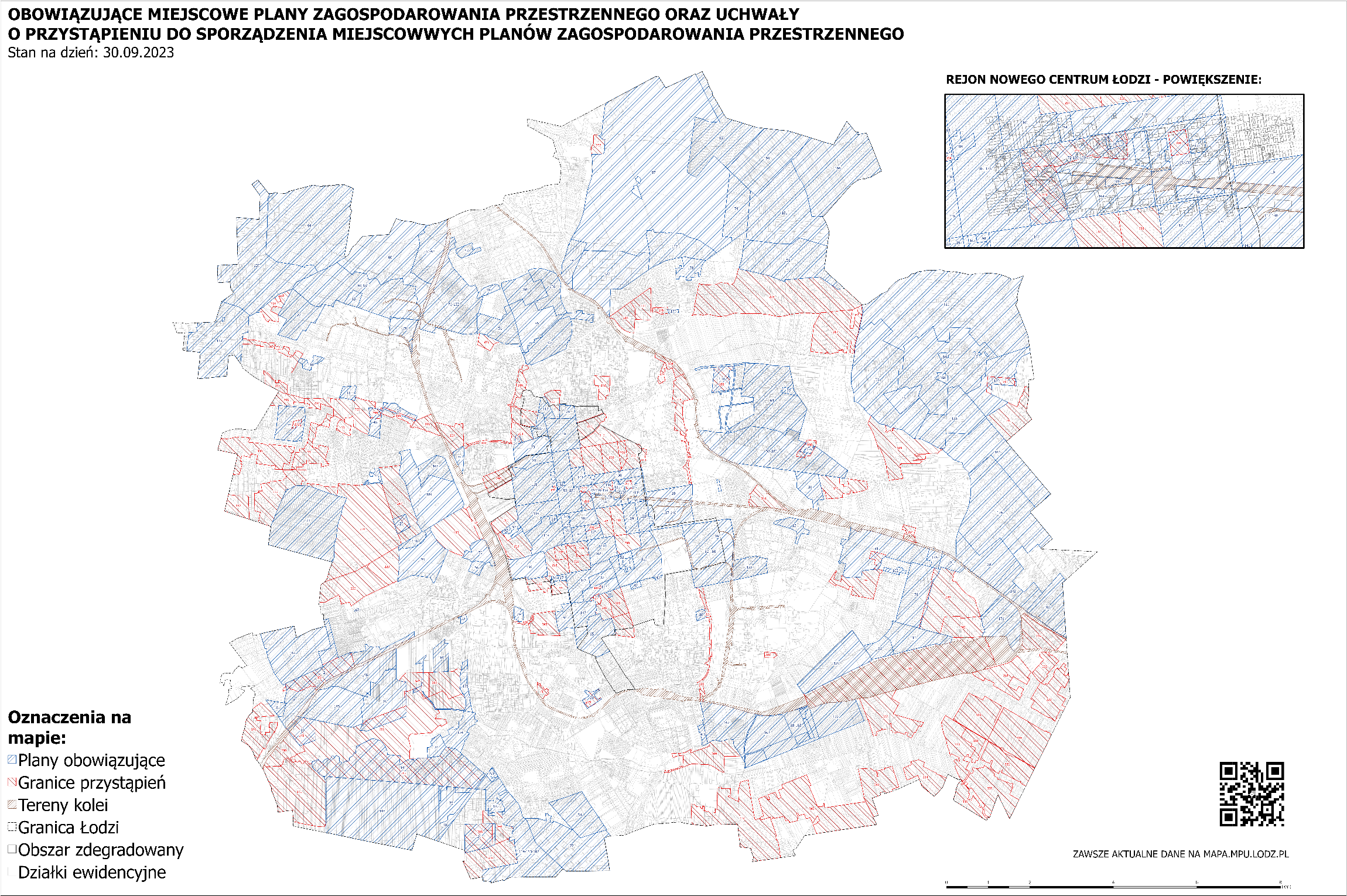 